Протокол собрания граждан по созданию и утверждению инициативной группы на территории села Великовечного:Дата проведения собрания — 18.01.2023 годаМесто проведения собрания: угол ул. Ленина и ул. Комсомольская с. Великовечного. Всего жителей соответствующей территории чел.- 1500Присутствуют - 28 человек.На собрании присутствуют жители данной территории, достигшие 18 лет. Повестка дня:Об избрании Председателя и секретаря Собрания граждан;О создании инициативной группы на территории села Великовечного;Об утверждении состава инициативной группы на территории села Великовечного.О рассмотрении вопроса о проведении ремонтно-восстановительных работ на земельном участке, предоставленном многодетным семьям.По первому вопросу СЛУШАЛИ: Маркееву Д.В., которая предложила избрать председателем собрания – Толкачеву Е.И., секретарём собрания -Плюта Т.А.РЕШИЛИ: избрать председателем собрания – Толкачеву Е.И., секретарём - Плюта Т.А.Голосовали: за-28; против-0; воздержались-0.Решение принято единогласно.По второму вопросу СЛУШАЛИ: Толкачеву Е.И., которая проинформировала собравшихся о желании граждан создать инициативную группу в границах территории, РЕШИЛИ: создать инициативную группу в границах территории.Голосовали: за-28; против-0; воздержались-0.Решение принято единогласно.По третьему вопросу. СЛУШАЛИ: Толкачеву Е.И., которая предложила утвердить состав инициативной группы на территории села Великовечного.Состав инициативной группы:Председатель: Горбанева И.А. (тел. 89186811455)Члены инициативной группы: Александрова А.В.                                                    Абдулмянову М.В.                                                    Попова Г.А.                                                    Подоляк Н.И.                                                    Новиков А.П.                                                    Лапин В.А.                                                    Маркеева Д.В.                                                    Ляшенко Т.И.Секретарь инициативной группы: Плюта Т.А.РЕШИЛИ: утвердить состав инициативной группы на территории села Великовечного.Голосовали: за- 28; против- 0, воздержались-0.Решение принято единогласно.По четвертому вопросу СЛУШАЛИ Толкачеву Е.И., которая внесла инициативное предложение об обращении в администрацию Великовечненского сельского поселения о рассмотрении вопроса о проведении ремонтно-восстановительных работ на земельном участке, предоставленном многодетным семьям.РЕШИЛИ: обратиться в администрацию Великовечненского сельского поселения с данным предложением.Голосовали: за-28; против-0; воздержались-0.Решение принято единогласно.Председатель собрания граждан              _____________    Е.И. Толкачева Секретарь собрания граждан                       _____________     Т.А. Плюта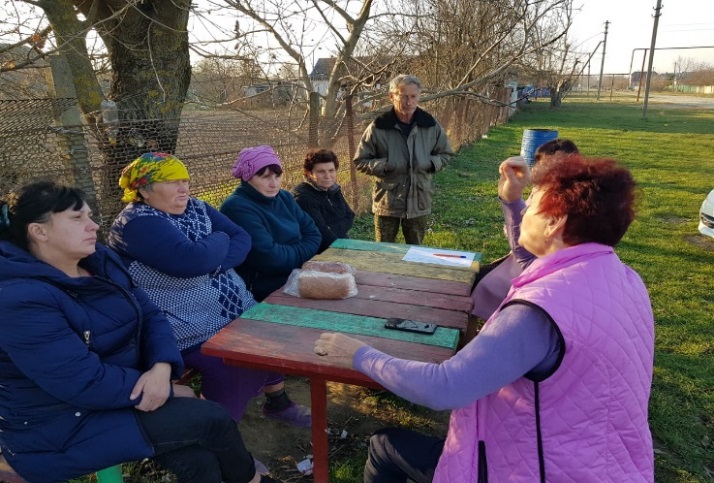 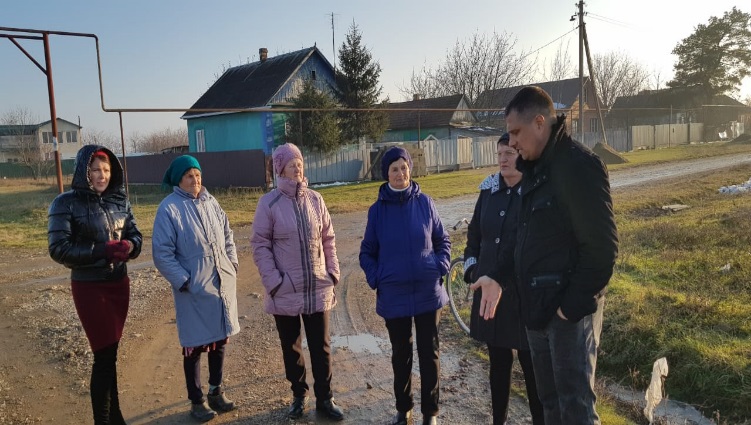 